ANNEE SCOLAIRE  2022 / 2023 FOOTBALL	DEMANDE   DE   CANDIDATURENOM DU CANDIDAT..........................................      PRENOM..............................................Né(e) le...................................       à......................................   	 Département.............Nom Prénom du responsable légal........................................................................  (père – mère)Tél père :  …………........................          Tél mère : …………………………………………Adresse précise............................................................................................................................. CP .....................................Ville :  .....................................................................................Mail : …………………………………………@………………………………………….. Classe actuelle 2021/2022 : .........................   Orientation probable 2022/2023 : ................... Etablissement fréquenté 2021 / 2022 : ........................................................................................... VILLE :                                              Téléphone : …………………………..…. Langue vivante 2 :   ESPAGNOL   OU       ESPAGNOL BILANGUE (espagnol depuis la 6éme) INTERNE                          DP                     EXTERNE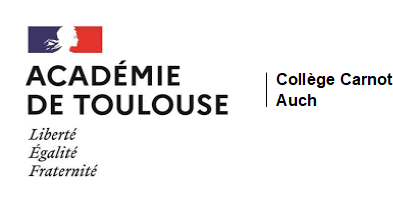 (A compléter si le candidat est licencié dans un club fédéral et/ou dans une Association Sportive Scolaire)Club actuel ou Association Sportive UNSS : ……………………………………………………...………...Niveau d’évolution : Départemental, Régional, Autre (préciser) …….……….…………………………...Poste occupé : .......................................................................................................Club souhaité pour la saison prochaine : …………………………………………………………...……Autorisation Parentale Je soussigné(e) Nom Prénom du responsable légal ......................................................................................  (père – mère) Autorise – NOM :						Prénom :A participer aux tests d’entrée de la Section Sportive Scolaire : 	FOOTBALL.En outre, j’accepte que les responsables autorisent en mon nom une intervention médicale ou chirurgicale en cas de besoin.Date :									Signature du Responsable Légal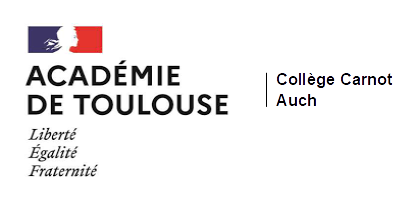 ………………………………………………………………………………………...……………...…………………………………………………………………………………………………...............................................................................................................…………………………………………………………………………………………...…………………………………………………………………………………………...…………………………………………………………………………………………... Educateur - Nom : 				Prénom : 			Tél. : Date et signatureEn quelques lignes, indiquez-nous ce qui vous motive à intégrer la Section Sportive Scolaire au Collège Carnot de Auch.……………………………………………………………………………………………………………………………………………………………………………………..…………………………………………………………………………………………..…………………………………………………………………………………………...…………………………………………………………………………………………..…………………………………………………………………………………………..…………………………………………………………………………………………..…………………………………………………………………………………………..…………………………………………………………………………………………...…………………………………………………………………………………………...…………………………………………………………………………………………...…………………………………………………………………………………………..…………………………………………………………………………………………...Date et signature du Candidat				Signature du Responsable Légal				(Dossier à retourner avant le 13 mai 2022)La demande de candidature ci-dessus est à retourner pour l’ensemble des Sections.Joindre obligatoirement :Photocopie des bulletins scolaires 2021/2022 (1er et 2ème trimestres)1 Enveloppe à l’adresse de la famille au format 21 x 29,7 timbrée (2 timbres)Pour les élèves hors secteur, une demande de dérogation ci jointe est à remplir par l’établissement d’origine. Une fois complétée et reçue avec le dossier de candidature, le Collège Carnot la transmettra à l’Inspection Académique pour validation.Modes de Sélection Complémentaire :(*) : Si les conditions sanitaires le permettent – Consultez régulièrement le site du collègeVeuillez consulter le site Internet du Collège : http://carnot.entmip.fr/Chemin de la Réthourie 32000  AUCH    05.62.61.92.00SélectionDATESLIEUInformationsTESTS d’ENTREE *MERCREDI 1 juin 2022 de 9h à 12hStade synthétique du Pitous(Route de Roquelaure)- Consulter notre site ENT pour confirmation des horaires.- Les candidats ne seront pas convoqués, ils doivent se rendre directement sur le lieu du testTESTS d’ENTREE *